класспредметЗадание9 классалгебра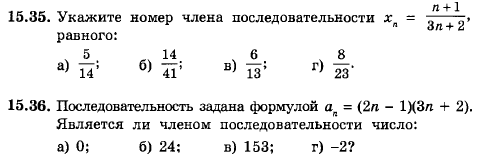 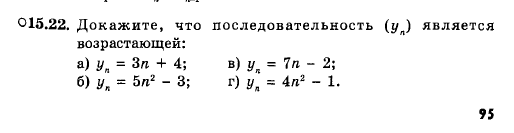 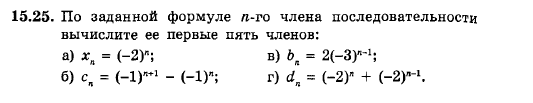 9 классКонсультации  по математике в 9 –ых классах в субботу  11.02.2017 года отменяются8 классалгебра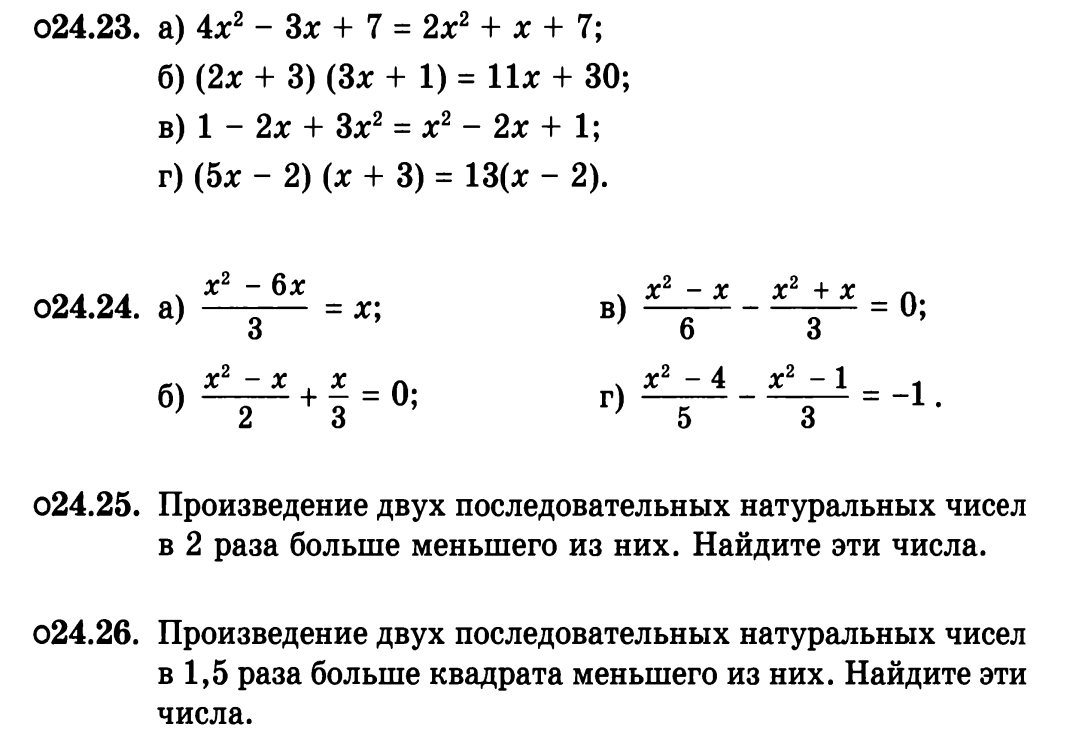 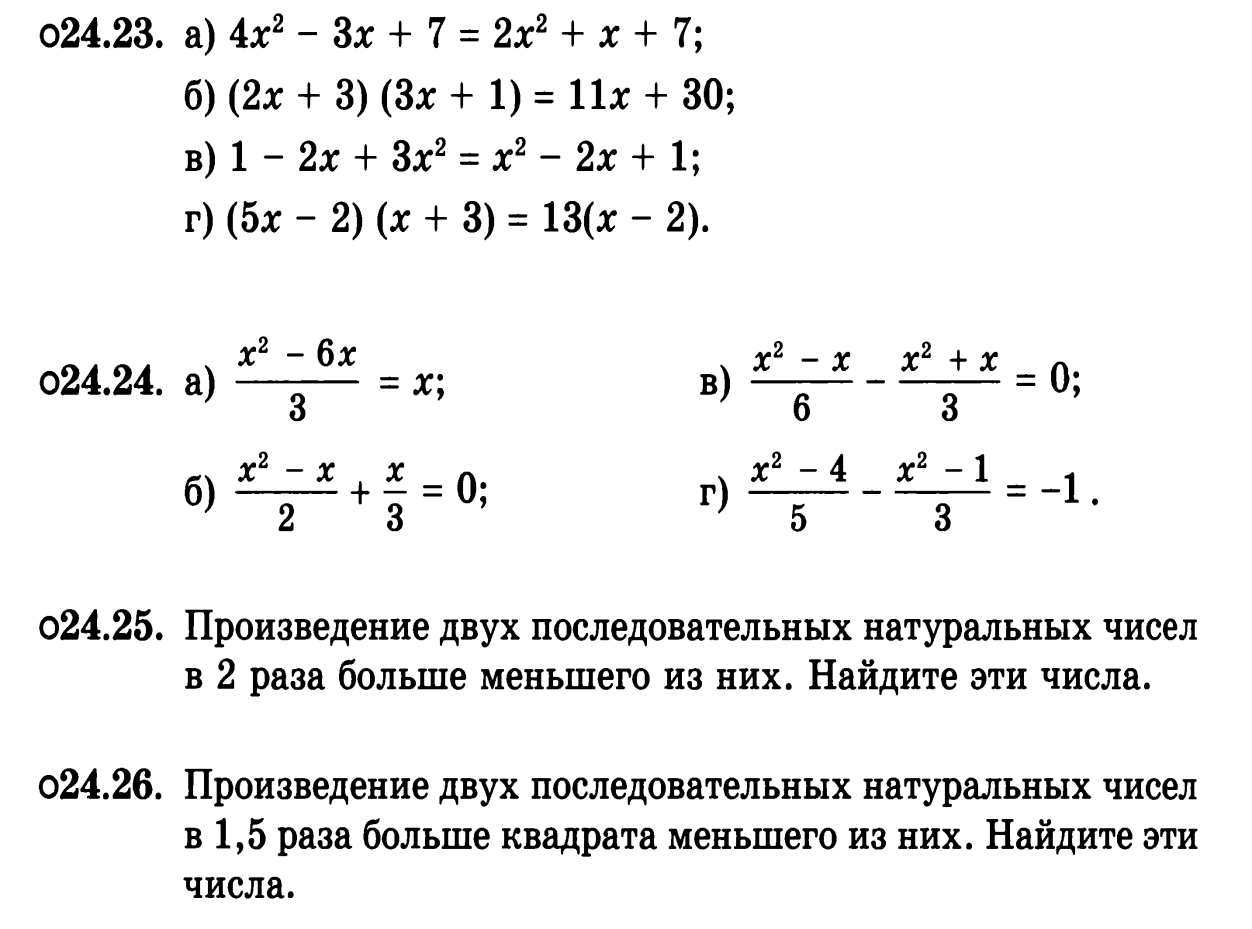 7 классалгебра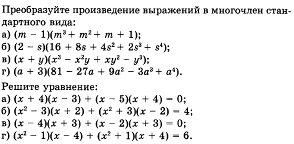 